SHIJI 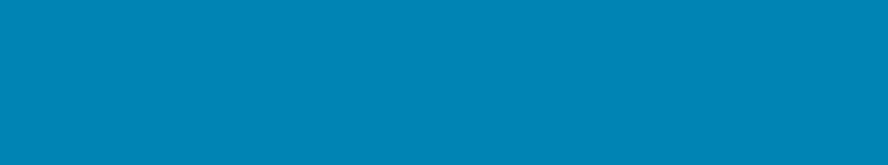 Senior Quantity Surveyor with 27+ years in Post Contract Services and Procurement Engineer/ Contracts Engineer with extensive background in working with larger projects including Pipeline, High Rise Buildings & Road Projects familiar to work in computerized environment with POMI and FIDIC conditions of Contract involved with the activities of the followingEXPERIENCE AT A GLANCE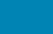 	Preparation of Contract Documentation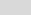 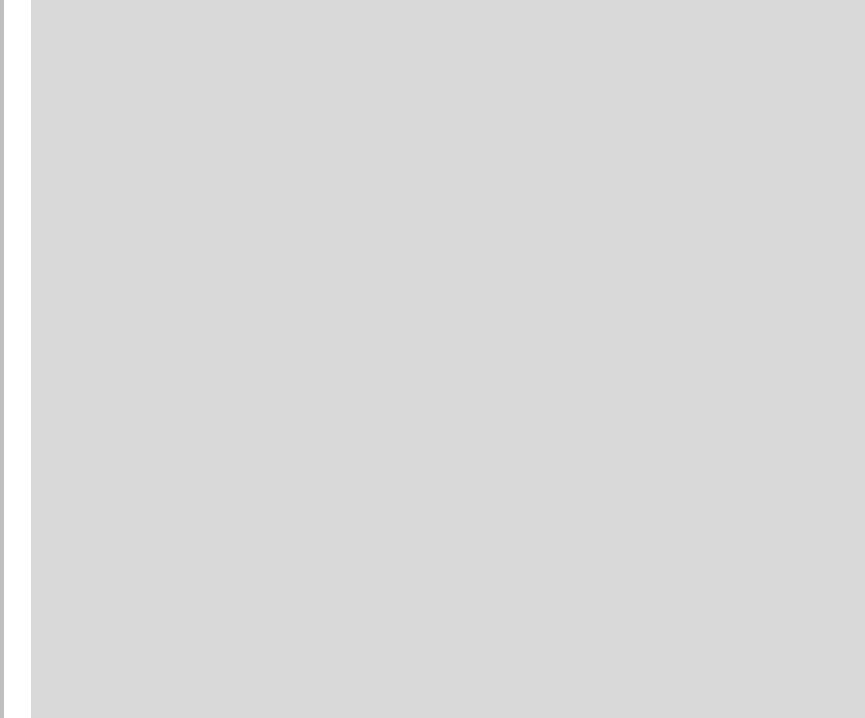 Periodic valuations of the work in progress to evaluate contractors' stage payments and submit Monthly Valuation in Excel as well as in BuildSmart.Financial advice throughout the project and monitor costs against budgetProject Feasibility study with contract documents (drawings, specification, BOQ)Valuation and agreement of costs of variations and submission to consultantEOT (Extension of Time Claims) and cost claims in case of project delays.Preparation & submission of escalation claims.Arrange discussion and take approval of Valuation, variation/ Claims from theConsultant.Preparation of Anticipated Final Accounts for all the project during the working periodPreparing the monthly cash flow.Preparation and settlement of the Statement at Completion and Final Account of the Project.Correspondence to consultants, subcontractors and engineers, internal departments through legally verified documents/ lettersSending enquiry to subcontractors for getting quotations, arrange meetings and discussions for final offer.Preparation of comparison statement to management to finalise the subcontractorsPreparations of LOI (Letter of Intent) or LOA (Letter of Award) as well as making Subcontract/ Supplier agreementsPreparation of PPC (Project Payment Certificates) for subcontractors on monthly basis.Uploading subcontractors PPC internal software (BuildSmart, Candy)Preparing Variation Orders and Final Account of all Subcontractors.Quantity estimation for tendering costing and material procurement.Preparation of Bills of Quantities for submission of Bids.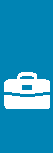 WORK HISTORY DUBAI | UAE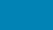 ( 1000+ employees, reporting to commercial manager, building construction especially towers & villas)Chief Quantity Surveyor/ Procurement EngineerAug’06 – present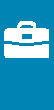 DUTCO BALFOUR BEATTY GROUP| DUBAI| UAE( 10k+ employees, reporting to project senior QS, construction of highways, bridges, tunnel etc  )Quantity SurveyorNov’ 04 – Jul’ 06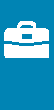 AL MOOSA CONTRACTING (PIONEER)| DUBAI| UAE(700+ employees, reporting to commercial Mayor )Quantity SurveyorOct’01 – Nov’04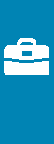 AL HARBI CONTRACTING CO. LTD.| RIYADH| SAUDI ARABIA( Road works, Express Highway )Quantity SurveyorNov’ 97 – Sep’ 01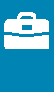 M/S NM SALIM AND ASSOCIATES| KERALA| INDIA Site Engineer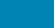 Feb’ 95 – Oct’ 97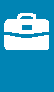 M/S NIXON AND ASSOCIATES| KERALA| INDIA Site EngineerAug’ 93 – Jan’ 95GET IN TOUCH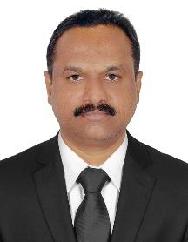 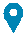 Dubai| UAE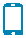 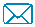 Shiji-397779@gulfjobseeker.com  EXPERTISE IN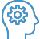 CONTRACT DOCUMENTATION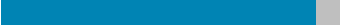 PROJECT MANAGEMENT/ EVALUATION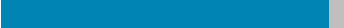 CASH FLOW MANAGEMENT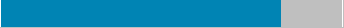 PROJECT CORRESPONDENCE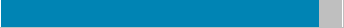 NEGOTIATION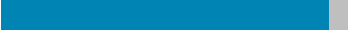 CLAIMS MANAGEMENT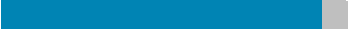 BUDGETING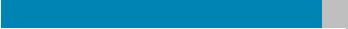 FEASIBILITY STUDY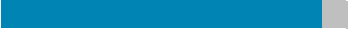 SUB CONTRACTINGDOCUMENTATIONQUANTITY ESTIMATION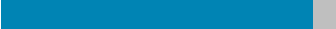 MATERIAL PROCUREMENT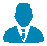 PERSONAL INFONationality	: IndianGender	: MaleLanguages	: English| Hindi|MalayalamDOB	: 31st May 1971Marital Status	: MarriedVisa Status	: Employment VisaDriving License : UAEEDUCATION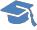 1993	Diploma in Civil Engineering|Govt. Polytechnic Calicut |India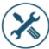 TECHNICAL SKILLSMS Office,AutoCADBuildSmart (CCS)ACHIEVEMENTSJoined as a quantity surveyor in trans emirates on 2006 and promoted as ChiefQuantity Surveyor cum procurement engineer on 2011Involved in Airport Expansion project with a total project cost around 550 million AEDCompleted around 25+ projects in past 27 years as quantity surveyorFull knowledge of build smart (ccs) softwareMember of Indian Institute of Quantity Surveyors ( MIIQS)Dutco Balfour Beatty Group DubaiAl Moosa Contracting (PIONEER ) Dubai4.	Al Harbi Contracting Co. LTD Riyadh Saudy Arabia5.	N.M Salim & Associates Architects & EngineeringREFERENCESAvailable on requestPROJECT DETAILS:PROJECT DETAILS:PROJECT DETAILS:PROJECT DETAILS:1.1.SlName of theClientConsultantValueDetailsNoProjectShaikh1ResidentialMohamed BinAl Ajmi92.5 M(G+P+8+R) - 2 No’s, atBuildingSultan SorourEngineeringAl Satwa, DubaiAl DhaheriConsultantsMr. Abdul2HypermarketRahimNational84.43 M3B+G+4F+R at AlBuildingMohammedEngineeringKarama, Dubai UAEBelghozoozBureauZarooni3Commercial  &Mr. AhmadAl Ajmi159.15M2B+G+3P+28+R, DubaiResidentialRedha GhuloomEngineeringScience Park, U.A.EBuildingAbbas Al AnsariConsultantsShaikh4Commercial  &MohamedAl Ajmi82.50 MB+G+1P+12+R atResidentialSultan AlEngineeringNadd Al Hamar, DubaiBuildingDhaheriConsultantsShaikh Sultan5Commercial  &Saeed SultanAl Ajmi72.50 MB+G+1P+10+R atResidentialSuroor AlEngineeringNadd Al Hamar, DubaiBuildingDhaheriConsultants6Commercial  &Mr. AbdulART40.00 MB+G+M+2+R, AtResidentialRahimConsultantsJumeriah 1st DubaiBuildingMohammedBelghozoozZarooni7Commercial  &Mr. AbdulAl Ajmi82.50 M2B+G+M+5+R, At AlResidentialRahimEngineeringHamariya, Dubai UAEBuildingMohammedConsultantsBelghozoozZarooni8ProposedDubai SportsDiar38.00 M( G + 1) 36 Villas, atFortuna VillageCity LLCConsultantsDubai Sports City,DevelopmentDubai9(G+7)GolfDAMACATK228 M(B+G+8+LR+UR) TwinApartmentPropertiesEngineeringTower - 3 Cluster) atBuildingsConsultants“Akoya by Damac” atAl Hebiah 3rdDubailand, Dubai10Commercial  &Mr. TayyebAl Ajmi475 M(2B+G+3P+32+LR+URResidentialMohamadEngineering) - Twin Tower atBuildingIbrahimConsultantsTecom Dubai UAE+ Khatib &Alami11Commercial  &Al Tayer RealART61.50 M2B+G+6Typ+LR+UR,ResidentialEstateConsultantsat Al Qusais DubaiBuildingUAE12Commercial  &M/s BloomLacasa87.50 M4B+G+17+LR+UR, atResidentialPropertiesArchitects &Danet Abu Dhabi UAEBuildingEngineeringConsultants13Commercial  &Mr. AbdulNational98 M2B+G+2M +21+R, atResidentialRahimEngineeringAl Rafa, Dubai UAEBuildingMohammedBureauBelghozoozZarooni14Proposed  HighCommercialAl Jabal155 M2B+G+3P+15+LR+UR,RiseBank of DubaiConsultancyat Al Mahatta SharjahCommercial&UAEBuildingEngineering15ResidentialGovernment ofAl Hashmi433 M( G + 3) – 5 Cluster, atBuildingDubai – RealConsultantsMuhaisnah 4th DubaiEstateUAEDepartment16Ismaili CentreM/s ImaraHPM Project65 MB+G+3, at Oud Metha,InternationalManagementDubai UAEFZOBiggest Aircraft Maintenance1DubaiDubai CivilDar Al-550 MFacility(Hangers): 130000m2,InternationalAviationhandasahRoyal Terminal: 23000m2,AirportWater tanks Underground:Expansion20000m2,AdministrationBuilding 12000m2, 5 otherbuildings, Roads &Landscape Works.)Installation of Water1Water Pipe LineDEWADEWA60 MPipe line aT Al WarqaProjectArea Dubai2Lease OfficeDubai FreezoneDiamention40MG+6, at Jabel AliBuilding # 16AuthorityEngineeringFreezone3The JumeirahM/s NakheelKeo540 M(G+1) - 333 Villas atPalm IslandEngineeringJumeriah Palm Islands1Express HighwayMinistry ofKhatib &255 M4 Line ExpressRoadsAlamiRiyalHighway from Jeddahto Laith1Island CastleManual sonsN.M Salim &1.50G +17 Commercial &AssociatesCroresResidential Building atArchitects &Cochin Keral IndiaEngineeringCalicut6.Nixon & Associates Architects & EngineeringNixon & Associates Architects & EngineeringNixon & Associates Architects & EngineeringNixon & Associates Architects & Engineering1ResidentialJoseph ACNixon  &10G + 1 Residential VillaVillaAssociatesLakhsArchitects &Engineering